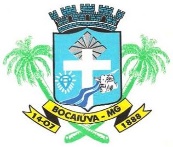 PREFEITURA DE BOCAIUVASECRETARIA MUNICIPAL DE EDUCAÇÃO - 2022Rua: Mariana de Queiroga, n°141, Bairro Centro - Telefone: (38)3251-2136RELAÇÃO DE INTERESSADOS VAGAS REMANESCENTESASE   	Nos termos do item 11 do edital, CONVOCAMOS os 20 (VINTE  ) primeiros da lista que ligaram, na SME, interessados nas vagas divulgadas, para comparecem à Secretaria de Educação, dia 01//02/2023 	quarta-feira , no horário agendado, portando os documentos relacionados no item 11.11 do edital e ainda os documentos comprobatórios de tempo de serviço e títulos declarados na inscrição. A responsabilidade pelo comparecimento na data e horário abaixo descritos, é exclusivamente do candidato. Não haverá retorno na lista caso o candidato não compareça .	A documentação será rigorosamente conferida pela Divisão de RH, e a contratação somente será concretizada se todos os documentos foram apresentados na forma exigida. Caso haja inconsistência, o candidato poderá ter a sua classificação alterada ou ser desclassificado.    	As vagas serão disponibilizadas através do site da Prefeitura Municipal e   portaria  da  Secretaria Municipal de Educação; conforme cargo escolhido e ordem de classificação. NÃO SERÁ PERMITIDO NENHUMA MUDANÇA APÓS O CONTRATO SER ASSINADO.   	As vagas não preenchidas pela convocação da manhã ,serão disponibilizadas para os próximos da lista. Sendo assim, a secretaria de Educação entrará em contato para agendar horário e comparecer no turno vespertino.OBS: As ligações somente serão feitas se ocorrer sobras de vagas.   LISTA NºNOMEN° CLAS.HORÁRIOCARLA PATRICIA FERREIRA LIMA4208:00CARLOS DOMINGOS ALVES DOS SANTOS4408:00KARLA SOLEANE FREITAS SILVA4608:00JANAINA FERREIRA DE OLIVEIRA4708:30EVA FRANCINE LIMA DOS SANTOS4808:30SIMONE MACEDO RODRIGUES4908:30NEIDE PEREIRA DE OLIVEIRA5009:00STEFANE FABIANE AMORIM BOAS5109:00MARIA APARECIDA BATISTA DOS SANTOS5209:00LUCIANA DE CASSIA SILVA VELOSO5509:00NATHALIA DAYANE ALFREDO 5609:30MARLI APARECIDA FERREIRA5709:30LUCIMARA DE JESUS VIEIRA5909:30KARLA APARECIDA DOS SANTOS7009:30SIRLENE DUQUE MEIRA7309:30ELISANGELA MARIA DE SOUZA7910:00GLAYCILENE APARECIDA ALVES 8210:00ELEN CRISTINA DE SOUZA 8310:00ELIDA ALVES FERREIRA8510:00DENISE MARIA PEREIRA8710:00CHISTINA DE FATIMA MACHADO92LUZIA RITA BATISTA BATISTA102LUCIANA BORGES PEREIRA103MARIA DE LOURDES GOMES DOS REIS 117LIRETE ROCHA DO NASCIMENTO120JUSCELIA APARECIDA DE ARAUJO187MARIA CRISTIANA SOUZA199MAGNO ROCHA ALVES 219LUCIANA APARECIDA LIMA MOREIRA233FERNANDA ROSA DOS SANTOS 237SILVANIA DIAS DE SOUZA240DANIELE DOS SANTOS BATISTA 254RAYANE LARISSA TAVARES265DANIELE APARECIDA SOUZA270ROBSON GONÇALVES SILVA291